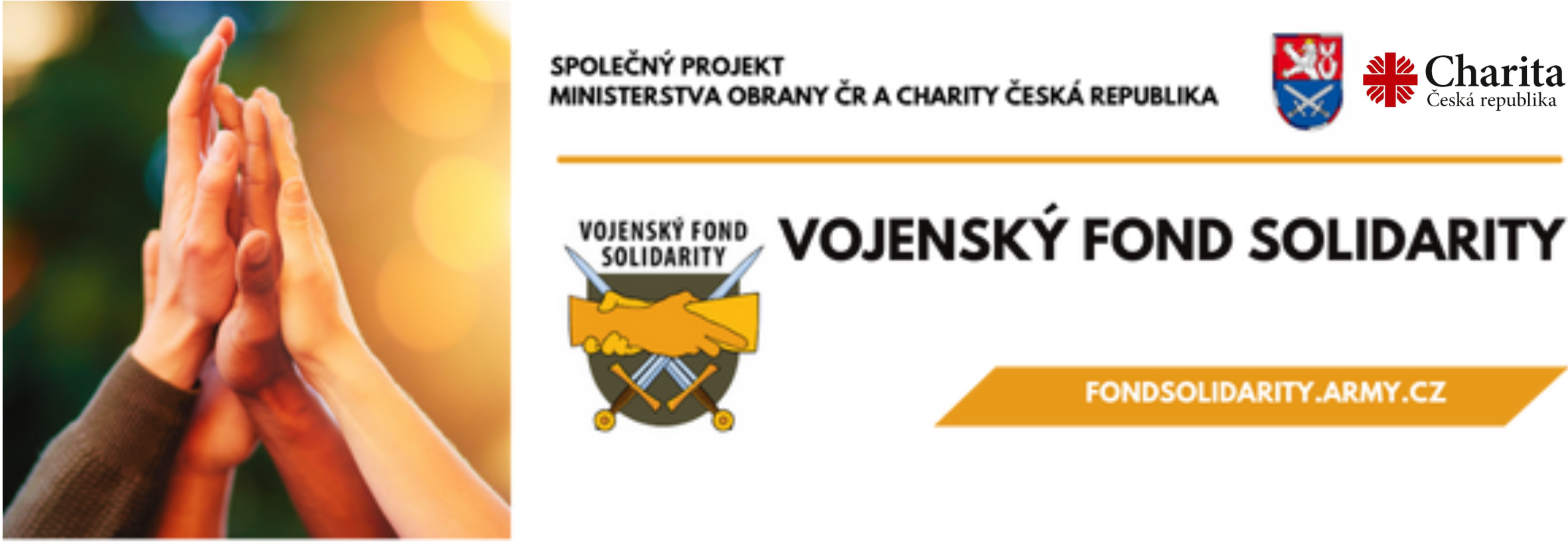 PODNĚT K POSKYTNUTÍ FINANČNÍHO PŘÍSPĚVKU Z VFS PRO:...................................................................................................................................................(hodnost, titul, jméno, příjmení)Další údaje o osobě, které má být příspěvek určen:Datum narození:Služební zařazení:Kontaktní adresa, telefon, e-mail:Údaje o osobě, která podává podnět:Hodnost, titul, jméno, příjmení:Služební zařazení:Telefon:Odůvodnění podnětu pro poskytnutí příspěvku z VFS (podrobný popis případu):Požadovaná výše příspěvku VFS:V ………………………..dne………………	……………………………………………							jméno a příjmení osoby podávající podnět 